TEXTOSConferencia de Jacques-Alain Miller en Comandatuba
por Jacques-Alain MillerIV Congreso de la AMP – 2004 - Comandatuba - Bahia. Brasil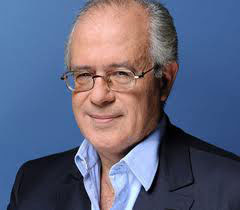 Una fantasía
Comienzo por una fantasía. Es una idea que me surgió escuchando ayer a la mañana a mis colegas, a nuestros colegas, decirnos en resumen lo mismo: los sujetos contemporáneos, postmodernos, incluso hipermodernos son desinhibidos, neodesinhibidos, «desamparados»*, sin brújula, desorientados. Escuchándolos, me decía : ¡Oh, sí! ¡Oh, sí, sí, sí¡ ¡Cuánto! Cuán desorientados estamos! ¡Qué verdadero es esto! Y es raro concebir una secuencia de cuatro colegas que están de acuerdo, luego estar de acuerdo con ellos y sentir que todo el mundo está de acuerdo, que hay un consenso en este punto.Por lo tanto, escuchándolos, me preguntaba: ¿desde cuándo es así, desde cuando estamos sin brújula? Y me respondía: sin duda desde que la moral civilizada como decía Freud -es una expresión de Freud – se quebró, se disolvió. Y el psicoanálisis tiene algo que ver con la disolución de la moral civilizada.Nosotros, aquí, no todos, no los más jóvenes de nuestros auditores y auditoras que están allí; pero nosotros, guardamos el recuerdo de lo que fue esta moral civilizada. Tenemos aún la significación de esa moral. La tenemos al menos aún lo suficiente para poder comprender e incluso sentir los efectos de nuestra civilización actual, sentir los efectos del estado actual de nuestra civilización como inmoral, como yendo hacia la inmoralidad. En efecto, la moral civilizada, en el sentido de Freud, daba una brújula. Daba una punto de apoyo a los desamparados, sin duda por que inhibía. Podríamos de todos modos, preguntarnos : ¿por qué esta moral civilizada, en su bella época, al final, digamos, de la segunda mitad del siglo XIX, en la época victoriana, que Lacan recordaba, fue tan cruel? Puede ser que esta crueldad moral respondía ya a una grieta, a una falla que ya iba profundizándose en la civilización. Podría ocurrir que esa moral civilizada, cuando estuvo en vigencia, en los corazones, es posible, que haya sido ya una formación reactiva.Reactiva a un proceso en marcha desde mucho tiempo antes que eso. Y por lo tanto, yo soñaba: quizá estamos sin brújula desde que tenemos brújulas. Quiero decir: quizá estamos desorientados desde que la práctica de la agricultura, que no es la nuestra que no está forzosamente en primer plano, desde que la agricultura poco a poco cedió el lugar dominante en nuestras sociedades a la industria. No se piensa bastante en esto, en la agricultura. Es de allí, quizá que viene todo el mal: la metáfora de la agricultura por la industria. La civilización agrícola, ¡una gran cosa!Para ser serio, veo que podría tomarlos como un Concilio. Una reunión de la AMP, quizá Graciela cambió esto, pero, en mi tiempo, no era un Concilio.Entonces, la civilización agrícola encuentra sus referencias en la naturaleza, en el ciclo invariable de las estaciones. Por supuesto, hay una historia de los climas, los buenos espíritus están reconstruyendo la historia de los climas, esto no altera el ciclo invariable de las estaciones que daba un ritmo a la civilización agrícola, de tal suerte que en efecto podían encontrar allí sus referencias, sus símbolos, en las estaciones y en el cielo. Lo real agrícola es celeste. Es amigo de la naturaleza. Con la industria, con lo que llamamos la revolución industrial, todo esto fue barrido, poco a poco. Los artificios se multiplicaron y, en el momento en que estamos, debemos constatar que lo real devora a la naturaleza, que se sustituye a ella y que prolifera. Esta es una segunda metáfora : la metáfora de la naturaleza por lo real.Pensaba también que es esto lo que da encanto al Seminario de la angustia, que releí más de una vez luego de haberlo establecido. Porque el Seminario de la angustia nos presenta el objeto a, si puedo decirlo, en estado natural. El objeto a que se desprende del cuerpo, que es un pedazo de cuerpo, ya sea que se trate de un pedazo sensible o de un pedazo insensible. En el Seminario de la angustia el objeto a está como en estado natural, está tomado a ese nivel. Y cuando se trata de la producción industrial del plus de gozar, si tuviéramos que describirla, pondríamos, por supuesto, otro acento completamente diferente.Entonces, mi fantasía continuaba de este modo, con una pregunta: ¿estar sin brújula, es estar sin discurso? ¿Es estar en el caos, ser esquizofrénico, como decían Deleuze y Guattari, que han sido generosamente comentados esta tarde? ¿Y en primer lugar, es que nosotros estamos sin ninguna brújula? Quizá tengamos otra.Hay una frase de Lacan que fue citada dos veces ayer y que me sirvió a mí de brújula en mi curso hecho con Eric Laurent: «El Otro que no existe y sus comités de ética », frase que señala el ascenso al cénit social del objeto a. Está el Cénit, el punto más alto, y está el Nadir, el punto más bajo, que pueden ubicarse en el cielo. Esta frase me servía de brújula porque señalaba que se había tocado el cielo. Se había tocado el cielo antiguo e inmóvil, el cielo inmutable agrícola al que se referían las sociedades inmóviles o de cambios lentos, las sociedades frías o tibias. Lo que esta frase de Lacan señalaba es que se ha levantado un nuevo astro en el cielo social, en el socielo. Y este nuevo astro socielo, si puedo decirlo, es lo que Lacan había anotado con el objeto a, resultado siempre de un forzamiento, de un pasaje más allá de los límites que Freud descubrió, a su manera, precisamente en un más allá. Elemento intensivo que vuelve perimida toda noción de medida, que va hacia el sin medida, siguiendo un ciclo que no es el ciclo de las estaciones, sino un ciclo de renovación acelerada, de innovación frenética. Entonces, de golpe me planteaba la pregunta: ¿el objeto a, no sería – ¿cómo decirlo? – la brújula de la civilización de hoy? ¿Y por qué no? Tratemos de ver allí el principio del discurso hipermoderno de la civilización. Entonces, veamos si podemos construir este discurso.Vamos a darle a este objeto – es una denominación discutible para Lacan mismo: nombrar aquello de lo que se trata un objeto correlativo de un sujeto y, además, ponerlo entre paréntesis para estar seguro que permanezca en su lugar. Es una designación que, a Lacan mismo, no le pareció totalmente satisfactoria, si puedo decirlo. En fín, utilicemos esto. Demos, en el eventual discurso de la civilización, el lugar dominante a este objeto.Este objeto – es nuestra hipótesis – se impone al sujeto sin brújula, lo invita a atravesar las inhibiciones. Voy a escribirlo, muy simplemente, con el símbolo que nos sirve comúnmente, $.a -> $Recientemente aislamos el término de la evaluación. Lo aislamos es decir demasiado. Nos fue impuesto, fuimos golpeados con este término, toda Europa está golpeada con el término de la evaluación que ya pasó a la práctica corriente, creo, en los Estados Unidos de América. En fin, toma en Europa un giro tiránico.Planteemos que el sujeto sin brújula es invitado a producir la evaluación. Y, aquí, escribo S1a -> $
S1Lo que escribo con el S1 es el uno contable de la evaluación, la evaluación a producir. Esto me parece tanto mejor venido que, en este lugar sustituye al S1 del significante amo que está destinado a caer. Podría encontrar aún otras significaciones a este S1 y ver en él, por ejemplo, el significante de lo que se llama, en Estados Unidos, self-help. He visto que se decía así en español, autoayuda. Incluso no sé cómo se dice esto en francés. No tengo la impresión que haya un término corriente. Se habla de desarrollo personal, pero retrocedieron a traducir en francés self-help, aún no se atreven.Creo que ustedes ven a donde quiero llegar en mi fantasía: quiero llegar a escribir también el S2 en el cuarto lugar:a -> $
-- --
S2 S1Esto es lo que propongo como fantasía, como estructura del discurso hipermoderno de la civilización: S2, el saber, en el lugar de la verdad/mentira, no me parece mal ubicado hoy en la civilización. La noción de que el saber no es más que semblante tiene numerosos adeptos y presiona sobre nosotros. No se trata, propiamente hablando, de un escepticismo, ni de un nihilismo, sino de un relativismo, o incluso, como se dice a veces entre los filósofos, un perspectivismo, y alguien de Argentina me testimoniaba hasta qué punto, el haber adherido a una filosofía perspectivista, lo había aliviado. Vean donde me condujo mi fantasía. No puedo hacer otra cosa más que seguir, lo que me lleva a pensar que: ¡el discurso de la civilización hipermoderna tiene la estructura del discurso del analista!. Es un resultado sorprendente. Para mí, en primer lugar, es un resultado que puede parecer absurdo. En el fondo, es un desafío, si queremos justificar esto cuando surge. En primer lugar, si reflexionamos bien, sin emoción, Lacan no dudó en plantear que el discurso del amo era la estructura del discurso del inconsciente, que los dos tenían la misma estructura. Por lo tanto, el discurso del amo es el discurso social, es el discurso de la civilización que prevaleció desde la antigüedad. Pudo decir: es la misma estructura que el discurso del inconsciente. Por lo tanto, no es absurdo, a priori, que el discurso de la civilización hoy tenga la misma estructura que el discurso del analista, no es inconcebible, sobre bases eventualmente deseantes a partir de las cuales trabajamos.Entonces, si aceptamos esto, vemos la dificultad: el discurso del analista era antiguamente el analizador del discurso del inconsciente que era su envés, ¿no es cierto? Lo que Lacan llama el envés del psicoanálisis es el discurso del amo. El discurso del analista podía analizar el discurso del inconsciente y su potencia interpretativa y subversiva podía, por este camino, ejercerse sobre la civilización y sobre los fenómenos de las sociedades con la cuales tenía que vérselas, como trataba de mostrarlo, desde la más lejana Antigüedad.Hoy, si esto es verdad, si mi fantasía conduce a alguna parte, está por verse, si esta fantasía es verdad, el discurso de la civilización no es más el envés del psicoanálisis, es el éxito del psicoanálisis. ¡Bravo! ¡Muy bien hecho! Pero, de golpe, esto pone en cuestión a la vez el medio del psicoanálisis, es decir la interpretación y esto pone en cuestión su fin, e incluso su comienzo. Podríamos decir – si partimos del hecho que la relación entre civilización y psicoanálisis no es más una relación de envés y derecho – que es más bien del orden de la convergencia, es decir que cada uno de sus cuatro términos, en la civilización, permanece en disyunción con los otros; que de un lado, el plus de gozar comanda, el sujeto trabaja, las identificaciones caen reemplazadas por la evaluación homogénea de las capacidades, mientras que el saber se activa en mentir y en progresar también, sin duda. Podríamos decir que en la civilización estos diferentes elementos están separados y que no es sino en el psicoanálisis, en el psicoanálisis puro, donde estos elementos se ordenan en un discurso.En efecto, hay para nosotros un llamado de este lado, sin duda, el repliegue en el discurso del amo. Al menos en Francia, no faltan los psicoanalistas– sin duda son más numerosos que nosotros – que sueñan y se activan con al idea de volver a poner el orden del discurso del amo en su lugar. Volver a poner al amo en su lugar para poder aún ser subversivos: «¡Franceses, un esfuerzo más para ser reaccionarios, sino ustedes no serán revolucionarios!» Vemos de lo que se trata, dado el poco confort que su éxito ha producido en el psicoanálisis. No he traído el texto, muy reciente, de hace dos o tres meses, está escrito. Vemos lo que es la noción de una práctica revolucionaria del psicoanálisis donde el psicoanálisis consistiría de ahora en más en pasar a los famosos sujetos sin brújula los significantes amo de la tradición. Hay un texto donde explican hoy que los psicoanalistas, teniendo que vérselas con estos desorientados, deben verdaderamente renunciar a su subversión antigua para comenzar a deslizarse, a darles en la mano, en la cabeza a sus pacientes, a los significantes de la tradición, a falta de lo cual nada podría ocurrir.Estoy lejos de haber leído tantas cosas en el dominio del psicoanálisis hoy, pero tengo la impresión, por el momento, que aún esto no ha tomado una forma masiva, pero esto se esboza. Y quizá mañana tengamos un psicoanálisis que tendrá como objetivo reconstituir el inconsciente de papá. Por otro lado, en su principio, la reacción psicoanalítica no es diferente del ascenso de los fundamentalismos. Es la misma noción. Veremos psicoanalistas reconstituyendo el inconsciente, tratando de reconstituir artificialmente el inconsciente de papá, el inconsciente de ayer, como vemos subir a la escena del mundo y cambiar nuestra vida cotidiana, nuestros viajes, nuestros ocios, en fin, a los locos de Dios. Es lo mismo: los fundamentalistas freudianos...Una segunda posición se decide en el psicoanálisis, una posición que podemos decir pasatista y que consiste en decir: no pasa nada, nada ocurre. El inconsciente es eterno, lo eterno que es tu Dios, si puedo decirlo.La tercera posición que se esboza – si la primera se vuelve hacia el pasado, si la segunda reside en un presente eterno – podemos decir que esta es progresista. Es la posición que fue expuesta ayer, por Agnès Aflalo y por Eric Laurent, que no la pusieron a su cuenta, por supuesto. Evitaron tener que leer los libros que estudiaron. Esta posición progresista consiste en poner, en tratar de poner el psicoanálisis al paso del progreso de las ciencias y de las falsas ciencias, de regimentar el psicoanálisis según el progreso de las ciencias y de las falsas ciencias.Entonces no es absurda esta tentativa. Por otra parte, no nos fue presentada en tanto tal. No es tampoco inédita. Y toda la metapsicología de Freud mostró signos de debilidad hacia mediados del siglo veinte. Podríamos decir que Lacan procedió a una traducción lógico lingüística de esta metapsicología. Él mismo reconoció que debió pasar por allí para airear el psicoanálisis. Por lo tanto, en efecto, no es absurdo, a priori, tratar de dar una traducción neuro-cognitivista a la metapsicología. Podemos decir: esto se juzgará por los resultados. A Jorge Forbes le parece que exagero. Es muy posible, muestro de este modo una amplitud de espíritu...en fin, quiero decir: no hay que insultar al porvenir. Nosotros mismos, hemos dedicado tiempo a darnos cuenta que había una enorme industria reflexiva ¿desde hace cuánto? –diez años, quince años, veinte años nos dice Agnès Aflalo. Desde hace veinte años hay abejas industriosas que producen esta miel: traducir la metapsicología en términos neuro-cognitivos e, incluso, nosotros no hemos visto en ello nada, hasta el momento en que subió a la escena y que comienza aquí y allá, a producir una batalla, a hacer desorden. Estoy a favor de aquellos que pueden interesarse en eso y nos traen noticias de lo que ocurre allí.Bien! A título diverso – aquí, voy a cerrar un poco la apertura que he abierto hace un momento – estas tres posiciones que he distinguido me parecen que se abren a prácticas de sugestión.La primera, la práctica reaccionaria del psicoanálisis, procederá por la exaltación de lo simbólico vehiculizado por la tradición. Por otra parte, asistimos a alianzas sensacionales con todos los tradicionalismos, que pone de relieve una convergencia impactante entre la Biblia y la «Interpretación de los sueños», indiscutible.La segunda práctica que llamaba pasatista, procederá a la consolidación de un refugio imaginario.En cuanto a la tercera, que ya es, sin duda, la más avanzada, se dedica, se entrega a un alineamiento, se alinea con lo real de la ciencia, es lo que ella cree.He distribuido de este modo los tres términos: lo simbólico, lo imaginario y lo real entre estas tres prácticas. Lo que tienen en común, estas tres prácticas, me parece, es lo que abreviamos, cuando escribimos S1 a S2, es decir la relación entre mando y ejecución o entre estímulo y respuesta. A lo que estas prácticas apuntan, tan diferentes como sean, podría ser enunciado en estos términos: en todos los casos, eso marcha.Luego, existe la práctica Lacaniana o más bien, existirá, pues se trata de inventarla. Por supuesto, no se trata de inventar ex–nihilo. Se trata de inventarla en la vía que abrió en particular el último Lacan. Y esta práctica Lacaniana se deja presentir sin duda en lo que nos anima a nosotros mismos. Entonces, lo primero para que esta cuarta práctica, la práctica Lacaniana por venir se sostenga, se distinga de las formas que estigmaticé, es ver bien el principio de estas tres prácticas, el principio «eso marcha».¡Bien! En la práctica Lacaniana hay que dejarse conducir, incluso si nos disgusta, nos dejamos conducir por las palabras que decimos. La práctica Lacaniana no puede tener otro principio, si se distingue de las otras, que "eso fracasa". La práctica Lacaniana, fracasa. Ustedes reconocen, por otra parte, en el fracaso, un leitmotiv del último Lacan. Hizo todo para ponerse en la posición de fallar sus nudos y evidentemente este fracaso no es un fracaso contingente. Este fracaso es la manifestación de la relación a un imposible. En efecto, nosotros hemos sido, nosotros sus auditores y sus lectores, invadidos por estas nociones de fracaso y de imposible. Nos inoculó estos términos que precisamente nos protegen, nos han protegido, han sido como anticuerpos en relación con el discurso del eso marcha y las nuevas prácticas del psicoanálisis que tienen todas ese principio. La práctica Lacaniana excluye la noción de éxito. Llego hasta el punto de decir esto.Veo muecas, desdichas...en absoluto. La objeción evidentemente sería: pero entonces, la práctica Lacaniana no tiene valor. Les señalo que Lacan no retrocedió ante ello. Incluso terminó una de sus últimas lecciones de un modo enigmático diciendo: "se trata de que el psicoanálisis sea una práctica sin valor".Por otra parte, ustedes constataron, al menos en Francia, en Europa, que el psicoanálisis llega último cómodamente a todos los ensayos terapéuticos. Entonces, se engendra un sentimiento de culpabilidad en los psicoanalistas como lo somos nosotros, y los otros. Nosotros también tenemos nuestro éxito, por supuesto, por supuesto. Pero quizá no hay que estar tan orgulloso tampoco porque son de una contingencia tal que no invalidad la ley del fracaso, sino que más bien la demuestran. Por supuesto, existe el Pase. Algunos lo logran. Justamente, ¡son tan poco numerosos que es evidente que es para persuadir a los otros que fracasaron! Evidentemente es una lógica un poco especial, de la que Lacan dio una vez una indicación que retomé, hace mucho tiempo. Es una lógica donde la contingencia prueba, o al menos atestigua, lo imposible. En el fondo, el hecho de que haya contingencia, hace que no podamos incluso decir que el fracaso sea la ley de lo real, según la fórmula enigmática de Lacan: lo real es sin ley. Si no hubiera la contingencia para desmentir lo imposible tendríamos una ley en lo real. No tenemos ni siquiera eso.Entonces, volvamos a nuestro discurso de la civilización. ¿Cómo entender lo que está en la primera línea : el discurso de la civilización hipermoderna? ¿Qué sentido dar a este matema que nos es tan familiar, qué sentido darle cuando, contrariamente a las apariencias, no se trata del discurso del analista, sino del discurso de la civilización ?Hago como Pierre Ménard en el "Quijote", ¿no es cierto?.El plus de gozar ha subido al lugar dominante. Sin embargo, el plus de gozar es correlativo de lo que llamaría, para hablar como Damazzio – yo me cultivo- un estado del cuerpo propio, y como tal, el plus de gozar es asexuado. Comanda, pero ¿qué comanda? No comanda un eso marcha, sino un eso fracasa que, precisamente escribimos: $.Cuando barramos una letra, en general es porque nos equivocamos, ¿no? Aquí, el plus de gozar comanda un eso fracasa y precisamente un eso fracasa en el orden sexual. No veo qué impide considerar que ese $ escribe: no hay relación sexual, en tanto que la letra inicial S, es la misma que la de sexo. Esto conduciría a decir que la inexistencia de la relación sexual precisamente se ha vuelto evidente, hasta poder ser explicitada, escrita, a partir del momento en que el objeto a ascendió al socielo. Mientras que en el régimen del discurso del amo, era una verdad reprimida por el significante amo, los significantes amo, ya no logran hacer existir la relación sexual. Por otra parte, esto produce la desesperación de los religiosos, salvo de aquellos que se mantienen precisamente a distancia de la civilización hipermoderna y que defienden con talento, con vigor, una forma más antigua, una forma más tradicional que hoy, una resistencia meritoria al objeto a que es ejercida por el lado Islam de la civilización. Y si, del lado de las sociedades hipermodernas, la religión se desespera sobre este punto – el sexo es una desesperación para ellas, es de todos modos la cuestión sexual la que frena la ascensión, la nueva ascensión de la religión, como lo explica una socióloga cristiana, católica, he leído, - si del lado, de las sociedades hipermodernas la religión se desespera es que la religión entre nosotros se apoya en la noción de la naturaleza que lo real ha vuelto perimida, que la ascensión del objeto a ha vuelto obsoleta. Evidentemente, lo que es para morirse de risa, o para llorar, es que un gran número de psicoanalistas no tienen otra idea más que venir al apoyo de esto. Les juran sobre su experiencia, que la educación del hombrecito necesita que pueda hacer sus identificaciones en papá y mamá. Considero que es una abuso. Un abuso que su experiencia no puede de ningún modo demostrar. Ya era ridículo cuando los psicoanalistas se hacían los guardianes de la realidad colectiva. Pero, en fin, la cosa andaba. Tanto más cuando la realidad colectiva de la que quieren ser los guardianes es la de ayer. Decir esto no implica ningún entusiasmo por las modificaciones en curso. Como la mayoría de vosotros, he sido educado en una forma más antigua, más tradicional. Soy lo que se escribe.El psicoanálisis fue inventado para responder a un malestar en la civilización, un malestar del sujeto sumergido en una civilización que podríamos enunciar así : para hacer existir la relación sexual, hay que frenar, inhibir, reprimir el goce. La práctica freudiana abrió la vía a lo que se manifestaba con todas las comillas que ustedes quieran, como una liberación del goce. La práctica freudiana anticipó la ascensión del objeto a al cénit social y contribuyó a instalarlo. Por otra parte, no es un astro, es un Sputnik, un producto artificial.La práctica Lacaniana, tiene que vérselas con las consecuencias de este éxito sensacional. Consecuencias que son sentidas como del orden de la catástrofe. La dictadura del plus de gozar devasta la naturaleza, hace estallar el matrimonio, dispersa la familia y modifica los cuerpos, no simplemente bajo los aspectos de la cirugía estética o de la dieta – el estilo de vida anoréxico, como decía Dominique Laurent -, no simplemente eso. Puede ir hasta la cirugía y una intervención sobre el cuerpo mucho más profunda.Ahora que se descifró el genoma, se va a poder verdaderamente ir en la vía de lo que algunos llaman la post humanidad.¿Entonces, la práctica Lacaniana, se juega su partida en relación con la práctica de la IPA y con sus estándares? Sin duda, pero se juega sobre todo su partida con relación a los nuevos reales de los que da testimonio el discurso de la civilización hipermoderna. Se juega su partida en la dimensión de un real que fracasa, de tal suerte que la relación de los dos sexos entre ellos va a volverse cada vez más imposible, que el "uno" solo, si puedo decirlo, será el estándar post humano, el "uno" solo para llenar cuestionarios para recibir su evaluación y el "uno" solo comandado por un plus de gozar que se presenta bajo su aspecto más ansiógeno.Lo que falta, es el principio de toda sustitución y es incluso lo que permite decir en un momento dado: ¡Bingo! Por el contrario, la práctica Lacaniana opera en la dimensión del fracaso. También decimos: ¡Bingo!, en la práctica Lacaniana. Es un milagro, una gracia. Hay que reconocerlo, como Lacan mismo, que no es calculable. La interpretación analítica de la que comprendemos como procede no es una interpretación analítica. Es así como yo comprendo que Lacan nos haya tomado de la mano, finalmente para tranquilizarnos con respecto a esto: solo hay diferentes modo de fracasar, algunos de los cuales satisfacen más que otros. No es simplemente un chiste, no es simplemente un Witz. Es la condición para que nos sostengamos en el discurso de la civilización hipermoderna. Por lo tanto, esta práctica Lacaniana sería la forma, la deformación, la transformación, en el sentido topológico, que permitiría al psicoanálisis superar las consecuencias reales que se producen por el hecho de su ejercicio desde hace un siglo, de su introducción en una civilización y que ahora convergen en la estructura del discurso analítico. Y estas consecuencias retornan sobre él mismo. Las consecuencias del psicoanálisis retornan sobre el psicoanálisis y sobre sus trayectos. Podemos incluso decir que lo que era su condición de posibilidad se vuelve una condición de imposibilidad. Digo posibilidad, pero se trata más bien de la contingencia del acontecimiento Freud, y podría ocurrir que la imposibilidad que fue ya anunciada por Freud y que fue articulada por Lacan, sea la condición del ejercicio mismo del psicoanálisis. En todo caso, lo que se descubrió para nosotros no intelectualmente, sino en la práctica, es que ella existe sobre un fondo de imposible. Por otra parte, constatamos que nosotros hemos perdido el gusto de contarnos unos a otros nuestros éxitos terapéuticos. Es más bien cuando testimoniamos de un tropiezo que tenemos el sentimiento de que es verdadero. Lo que comprendió bien, por ejemplo, Mauricio Mazzotti, ayer, quien aportó como testimonio una interpretación al costado, un fracaso de la práctica con lo que estaba mucho más a gusto que lo que hubiera estado con una narración eufórica de «apreté este botón, y dio como resultado que el vestido cayó».Y es precisamente porque no comprendemos cómo funciona, porque no se tiene éxito apretando botones, cualquiera sea la perfección de los diagnósticos o la experiencia clínica, etc., es precisamente por esto que pasamos nuestro tiempo explicándonos unos a otros, intentando explicarnos lo que ocurrió los unos a los otros y a dar testimonio de ello.El psicoanálisis que hizo temblar los semblantes sobre los cuales descansaban los discursos y las prácticas, el psicoanálisis que develó de ese modo lo que Lacan llamaba la economía del goce, el psicoanálisis que es, si puedo decirlo, un socratismo mezclado con cinismo, y bien, ahora la irrisión y el cinismo han pasado a lo social con apenas lo justo de humanidad que hace falta para velar aquello de lo que se trata. Esta propagación de la irrisión no se le ahorró al psicoanálisis mismo. El psicoanálisis constata hoy que es víctima del psicoanálisis.E incluso los psicoanalistas, eventualmente, son ellos mismos víctimas del psicoanálisis, víctimas de la sospecha que instila y destila el psicoanálisis cuando no llegan a creen en el inconsciente. Los semblantes de los que el psicoanálisis se produjo: el padre, el Edipo, la castración, la pulsión, etc, también se pusieron a temblar. Es por esto que asistimos desde hace veinte años al recurso al discurso de la ciencia, del que se espera que nos dará el real del que se trata y del que esperamos que podrá darnos plus de gozar, es decir franquear la barrera que separa S2 de a en el discurso de la histeria.Entonces allí, hay que recordar la condición de contingencia bajo la cual el psicoanálisis apareció, es decir el descubrimiento por parte de Freud del síntoma histérico, descubrimiento que se hizo en el contexto del discurso de la ciencia y que se refería a un real científico, un real de tipo galileano, un real que alojaba, incluía un saber. El descubrimiento de Freud se hizo en el contexto del materialismo psico-fisiológico de fines del siglo XIX. Y en el contexto de un real, uno, de tipo galileano, es decir incluyendo un saber, descubrió que hay sentido en lo real. Hay que decir que esto produjo un escándalo. El psicoanálisis apareció como una corrupción del saber científico. Porque el saber científico puede estar en lo real, pero para no decir nada. Que haya sentido en lo real implica que esto quiere decir algo, que hay una intención. Y, para el psicoanálisis, que haya sentido en lo real fue su condición de posibilidad. El sentido en lo real es el soporte del ser del síntoma, en el sentido analítico. Sin embargo, se lo dejó hacer, se lo dejó hacer a Freud. ¿Podemos preguntarnos por qué? Se lo dejó hacer, a él y a sus discípulos que empezaron a proliferar. Se los dejó traficar el síntoma con el síntoma mental, dejaron traficar eso con el sentido. Incluso dejaron que la psiquiatría fuera ganada por eso. Sin duda porque no había saber en lo real que pudiera responder a síntomas de este tipo, fuera de la lobotomía, la cura de sueño , en fin era algo grosero. Por lo tanto, dejaron esto, dejaron hacer con su intención de sentido en lo real. Dejaron el tratamiento del síntoma a la manipulación del sentido. Por otra parte, desde Pinel, al menos, ya habían utilizado el sentido imperativo, el S1, para tratar el síntoma, era tradicional. En el fondo, aceptaron el S2 freudiano, es decir el sentido asociativo al lado del sentido imperativo, hasta el momento actual. Hasta el momento actual donde, para agregar, si puedo decirlo, al malestar del psicoanálisis, se produjo una escisión del ser del síntoma. Exactamente una escisión de lo real y del sentido, pero que era esperada, lógicamente esperada. Resulta de ello la pulverización del síntoma, de lo que testimonian las ediciones sucesivas del DSM, luego de la primera que era psicodinámica. Lo que hacía que el síntoma se sostenga junto era el decir. Era, en definitiva, la intencionalidad inconsciente que hacía sostener al síntoma. ¡Y bien!, en la palabra síntoma, el «sin» se ha ido y solo queda el «toma». El síntoma de ahora en más está reducido al trastorno. Y el inglés dice esto mejor cuando habla de disorder, palabra que toma su referencia al orden de lo real.En efecto, para la ciencia, lo real: marcha. Y es para eso que sirve el saber en lo real. Es por ello que podemos decir que la ciencia tiene afinidades con el discurso del amo, por otra parte Lacan lo señaló mil veces. Hay que decir que no creíamos más en ello, en la civilización. Por el contrario, ahora, en la civilización hipermoderna, se tiene la idea que el saber científico en lo real: fracasa, va a fracasar. Los organismos genéticamente modificados, lo nuclear, eso no genera más la confianza en el buen funcionamiento del saber en lo real a partir del momento en que, por supuesto, somos nosotros los que comenzamos a traficarlo. Lo que fue el síntoma y que ya no es más que trastorno está de ahora en más dividido en dos, desdoblado. Del lado de lo real, es tratado fuera de sentido por la bioquímica, por los medicamentos cada vez más ajustados. El lado del sentido continúa existiendo a título de residuo. El lado del sentido es objeto de un tratamiento de apoyo, de complemento que toma dos formas esencialmente, me parece, : por una parte, una escucha de puro semblante, «venga que lo escucho» -que tiene valor de acompañamiento y a menudo incluso de control de la operación que se cumple en lo real, por el sesgo del medicamento. En efecto, los bioquímicos son los primeros en decir: «pero en absoluto, es necesario que nuestros pacientes sean escuchados también»La segunda forma que toma la escucha de puro semblante es la práctica de la palabra autoritaria y protocolar de las terapias cognitivo comportamentales. Tenemos, entonces, el síntoma repartido en dos. Del lado de lo real, apuntan a la supresión más o menos aproximativa del trastorno. Del lado del sentido es una recepción del sentido, un cosquilleo de sentido, y al mismo tiempo, una nivelación del sentido. Hay que decir que es especialmente del lado de las terapias cognitivo-comportamentales que asistimos a un rechazo, a una refutación del síntoma. Mientras que, en el psicoanálisis, el síntoma tenía valor de verdad, representaba la verdad siempre bajo una máscara, por lo tanto como mentira, y había que tomarse el tiempo para verificar el síntoma en el sentido de hacerlo verdadero.Hoy, hemos visto en Francia que precisamente ese tiempo que hace falta no va de suyo. ¿Cómo responder a esto?Entonces, de un lado, tenemos una protesta psicoanalítica que es simpática, pero vana, y que consiste en rechazar el saber en lo real. En segundo lugar, tenemos lo que yo llamaba una alineamiento con saber en lo real, En tercer lugar, tenemos la tentativa de renovar el sentido del síntoma a lo cual Lacan permaneció ligado. Es lo que introdujo – modificando la ortografía incluso del término – con el nombre de sinthoma.Aquí hay que retomar a Freud y su malestar en la civilización que no era simplemente un diagnóstico, sino el soporte del psicoanálisis, su promesa de éxito. Tomo como referencia más bien el esbozo que dio en 1908, bajo el título "La moral sexual "cultural" y la nerviosidad moderna". Es un texto que es divertido releer, no es largo. Todos los observadores de la época, en el giro del siglo, entre el siglo XIX y el XX, notaban, Freud los cita, nuevos síntomas que marcaban ese giro. El más célebre era el que permaneció como la neurastenia de Beard. Todos los observadores señalaban el crecimiento, la propagación de la enfermedad nerviosa, un fenómeno social. He traído aquí el texto, pero no lo voy a leer. Es un pasaje muy divertido, de buen cuño, que da una descripción de la vida moderna, de las fatigas que implica, de la sobrestimulación. Podríamos creer verdaderamente que se trata de hoy. Lo que es impactante, es que Freud cita todo esto al comienzo para poner todo de lado y por el contrario destacar un factor único, una determinación esencial: la monogamia, la exigencia monogámica. Es así como él esboza, como por arte de magia, una teoría del goce sexual en la civilización. Ustedes no perderán nada con sus fantasías. Primer estadio: el acceso libre al goce. Es verdaderamente como dice Jean-Jacques Rousseau: «Comencemos por apartar todos los hechos». En segundo lugar: restricción del goce que está permitido solo con fines de reproducción. En tercer lugar, hoy, el goce solo está permitido en el marco del matrimonio monogámico. Es divertido seguirlo en sus detalles. Freud aisló lo que es neurosis, lo que es neurotizante, es decir: el esfuerzo para hacer existir la relación sexual y el sacrificio de goce que ello comporta. Podemos decir que allí encontramos el índice apuntado hacia lo que Lacan aportará, que no consiste en absoluto en rechazar el real científico y el saber en lo real. Porque rechazar el real científico, rechazar el discurso de la ciencia es un camino de perdición que abre a todos los manejos psi. Manejos no es un término injurioso. No rechazar este saber, admitir que hay saber en lo real, pero, al mismo tiempo, plantear que en ese saber hay un agujero, que la sexualidad hace agujero en ese saber. Por lo tanto, es una transformación de Freud, sin duda, y se ha hecho una nueva alianza entre ciencia y psicoanálisis, si me atrevo a decirlo, que descansa en la no relación. Por lo tanto, es el « no hay relación sexual » el que da el lugar de la práctica Lacaniana, porque hay que entender: miramos el enunciado que afirma: «hay saber en lo real», el «no hay relación sexual» es lo que hace de equilibrio con el «hay saber en lo real». Es la relación sexual lo que hace objeción a la omnipotencia del discurso de la ciencia. Por otra parte, por el momento, dejan a las agencias matrimoniales en las manos de las comadres que tiene experiencia. No se han instalado aún evaluadores en las agencias matrimoniales. ¡No va a tardar!Pero por el momento, es incluso sorprendente que esto hace agujero en lo real y en el saber en lo real. Podemos representarlo simplemente como: el logicielo falla en este punto. Es el principio de una práctica o de una clínica donde los síntomas no son trastornos, no son desórdenes porque en este punto no hay orden. Es decir que el saber en lo real no dicta su ley. No podemos intervenir en este punto a partir del saber en lo real. Es un enunciado negativo que llama a enunciados positivos. Debo elegirlos porque estoy llegando al final.Primeramente, los síntomas de la no relación sexual. Esto quiere decir : sin duda que están articulados en significantes, pero esto es secundario. No son esencialmente mensajes. Están articulados en significantes pero esto es la palabrería de los síntomas. Los síntomas son ante todo signos de la no relación sexual, eventualmente signos de puntuación. Lacan hablaba de los síntomas como puntos de interrogación en la no relación sexual. Ayer, escuchaba a una paciente hablar de que lo que resta para ella de angustia se liga al cuerpo como una coma, como un pausa de respiración. Por lo tanto, los síntomas son signos. Es otro modo de abordarlo diferente que como mensaje.Por otra parte los síntomas son necesarios, no cesan de escribirse y es lo que funda su equivalencia con el etcétera. Son reales a tal punto que pueden perfectamente confundirse con lo real que marcha. Es esta la paradoja.Es por ello que al mismo tiempo que Lacan dice que el síntoma es real, dice que hay que creer en él, precisamente. Son tan reales que es arbitrario destacarlos como tales. Hace falta alguien que lo quiera hacer. ¿Quieren un ejemplo? Tomen la homosexualidad. Se plantea como trastorno del orden natural, hoy no hay más que una cosa para hacer, hacer un lobby. Y si hacen un lobby obtienen el dejar de ser un trastorno del orden natural. Como ustedes lo saben, es luego de una presión, de una relación de fuerza política que la homosexualidad dejó de ser un disorder, ya no está clasificada como un disorder.Entonces, vemos hasta qué punto, aquí, recogemos los resultados del psicoanálisis, de un psicoanálisis, el goce perverso está permitido. Queda por saber lo que se hace.Otro enunciado positivo aún : los síntomas son síntomas goce, si puedo decirlo, expresan que el goce no está en el lugar donde debería estar, se piensa, es decir en la relación sexual, de la que Freud da el remedo, bajo la forma de la monogamia. No es nunca el buen goce, el que debería ser. A partir de ello accedemos a un cierto número de puntos nodales de esta clínica, de cuestionamientos, que no voy a contar hoy. Pasa por preguntas como: ¿el inconsciente, es corporal?La poética de la interpretación no está para hacer algo bello, no es el kitsch. La poética de la interpretación, es un materialismo de la interpretación. Alguien que seguía a una paciente desde hace nueve años me contaba ayer o anteayer, en un control, que había obtenido un efecto completamente inédito luego de esos nueve años simplemente diciéndole ¡Basta! con un tono cuya virulencia contrastaba con la voz dulce tenía el resto del tiempo. Hay que poner el cuerpo para llevar la interpretación a la potencia del síntoma.Busco un punto para suspender, no para concluir.Hace falta tiempo para explicar que con el último Lacan nos encontramos más bien con tres inconscientes, tres modalidades diferentes del inconsciente.El inconsciente freudiano trabaja a más no poder. Por otra parte, Marco Focchi trajo una lista de referencias donde vemos el inconsciente agotarse de trabajo, mientras que el parlêtre Lacaniano, en absoluto. El parlêtre Lacaniano Lacan quería que reemplace el inconsciente freudiano. Quería que lo reemplace para responder, me parece, al problema que planteé en el pizarrón, es decir que hay que desplazar el psicoanálisis a toda velocidad. El parlêtre Lacaniano, más bien, se mueve, hierve, infecta. Es más bien del estilo parásito.Entonces las consideraciones que he debido saltear conducían a una inversión de lo que decimos tradicionalmente: el sujeto supuesto saber es pivote de la transferencia. Me parece que el último Lacan dice otra cosa, si puedo decirlo, dice más bien: la transferencia soporte del sujeto supuesto saber. Para decirlo de otro modo, dice más bien que lo que hace existir el inconsciente como saber, es el amor. Por otra parte, la cuestión del amor, a partir del Seminario Aún conoce una promoción muy especial, porque el amor es lo que puede hacer mediación entre los unos solos. Por lo tanto, decir que es imaginario, en fin, produce una dificultad. Es decir que el inconsciente no existe. El inconsciente primario no existe como saber. Para que devenga un saber, para hacerlo existir como saber, hace falta el amor. Y es por lo cual Lacan podía decir al final de su Seminario Los nombres del Padre: un psicoanálisis, demanda amar a su inconsciente. Es el único medio de hacer, de establecer una relación entre S1 y S2.Porque en el estado primario tenemos « unos » separados, en disyunción. Entonces, un psicoanálisis demanda amar a su inconsciente, para hacer existir no la relación sexual, sino la relación simbólica. Pero a un psicoanalista, no se le pide amar los efectos de verdad del inconsciente. Entonces esto es difícil porque un analista es también un analizante, o un ex analizante. Y sin embargo, para lo que podría ser la práctica Lacaniana, no es necesario amar lo verdadero, no más que lo bello y lo bueno.Es todo, gracias.(Aplausos) Traducción: Nora A. González